1	on the basis of proposals from administrations, taking account of the results of WRC-15 and the Report of the Conference Preparatory Meeting, and with due regard to the requirements of existing and future services in the frequency bands under consideration, to consider and take appropriate action in respect of the following items:1.12	to consider possible global or regional harmonized frequency bands, to the maximum extent possible, for the implementation of evolving Intelligent Transport Systems (ITS) under existing mobile-service allocations, in accordance with Resolution 237 (WRC-15);IntroductionRegional harmonization measures were developed within CEPT for ITS in the bands 5 855-5 925 MHz and 63-64 GHz that also took account of necessary sharing and compatibility requirements of the other primary services in these bands. Harmonization measures for ITS on ITU-R level can be achieved through the development of an ITU-R Recommendation. Therefore, no changes to the Radio Regulations are required in order to response to resolve WRC-19 agenda item 1.12.ProposalsNOC	EUR/16A12/1ARTICLE 5Frequency allocationsReasons:	An ITU-R Recommendation, which is not referenced in the Radio Regulations, is considered sufficient to harmonize frequency bands for ITS pertaining to the exchange of information to improve traffic management and assisting safe driving.SUP	EUR/16A12/2#49725RESOLUTION 237 (WRC-15)Intelligent Transport Systems applicationsReasons:	No need for this Resolution after WRC-19.______________European Common Proposals World Radiocommunication Conference (WRC-19)
Sharm el-Sheikh, Egypt, 28 October – 22 November 2019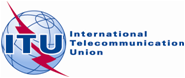 PLENARY MEETINGAddendum 12 to
Document 16-E14 October 2019Original: EnglishEuropean Common ProposalsEuropean Common ProposalsProposals for the work of the conferenceProposals for the work of the conferenceAgenda item 1.12Agenda item 1.12